Дидактическое пособие для детей старшего дошкольного возраста.Настольная игра - ходилка «Путешествие с Айболитом»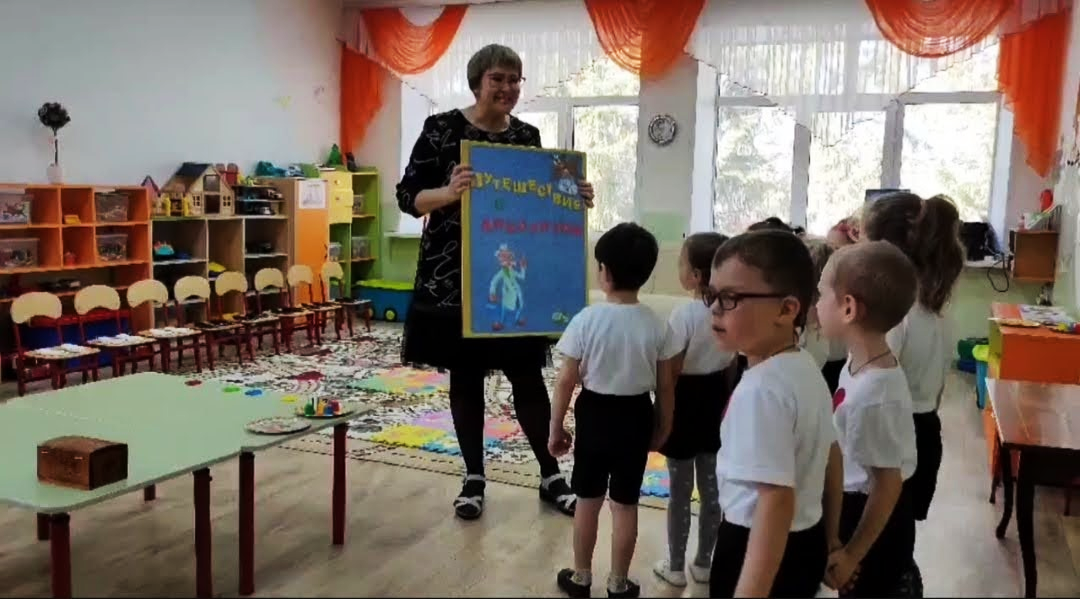 Авторы: Спирина Ирина АнатольевнаФилиппова Людмила Сергеевна. Воспитатели МБДОУ№9 «Колобок» Бугульма, 2023Настольная игра - ходилка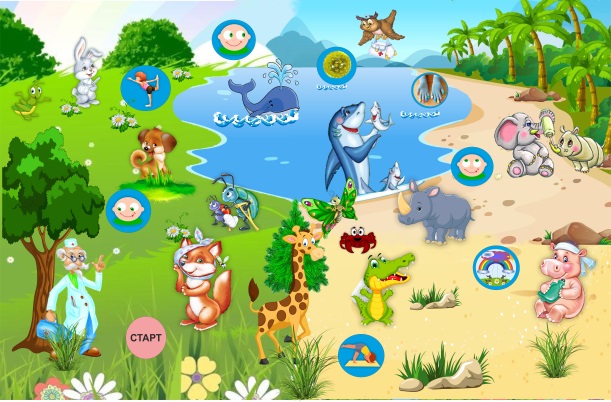 «Путешествие с Айболитом» (нейрогимнастика)Вся наша жизнь проходит в движении, и во время этого движения человек переживает множество различных проблем. Психологи долгое время пытались найти способ помочь людям, часто сталкивающимся с различными экстремальными ситуациями и испытывающими нервно-мышечные перегрузки. И решение было найдено после разработки образовательной кинезиологии, которая как раз и была направлена на изучение связей ум - тело.С помощью специально подобранных упражнений мы разработали игру-ходилку «Путешествие с Айболитом», с помощью этой игры организм балансирует процессы, происходящие в нем, координирует работу правого и левого полушарий, развивает взаимодействие тела и интеллекта.Упражнения для мозга просты и не требует какой-либо специальной физической подготовки. При регулярном выполнении они снимают усталость, повышают концентрацию, умственную и физическую активность. Каждое из упражнений способствует возбуждению определенного его участка и механизма объединения мысли и движения. В результате этого, новое учение становится более естественным и лучше запоминаемым. Помимо этого упражнения для мозга способствуют развитию координации движений и психофизических функций.Актуальность.Нейропсихологические упражнения  представляет собой комплекс телесно-ориентированных упражнений, позволяющих через тело мягко воздействовать на мозговые структуры. В результате ребенок лучше адаптируется к изменениям, начинает легче учиться и усваивать информацию через гимнастику и игры.Нейрогимнастика особенно полезна детям:Возбудимым, с нарушенным вниманием, агрессивным;Тревожным, неуверенным;С плохой координацией;С речевыми нарушениями;Которым трудно овладевать новыми знаниями.Простая, на первый взгляд, игра-ходилка  заслуживает огромного уважения и признания. Игра рассчитана на двух и более участников, а совместное прохождение – это весело и интересно. Игра используется на разных полях и с разными фишками, дети сами выбирают поле и фишки игры.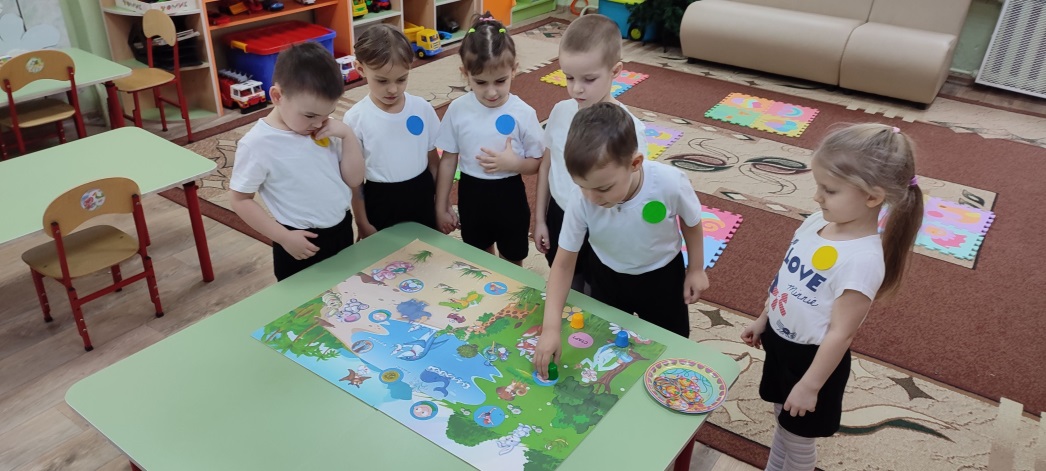 Во-первых, развиваются социальные навыки. Дети учатся играть, взаимодействовать вместе; соблюдать правила и условия игры, которые для всех игроков одинаковы. Учатся принимать проигрыш и правильно относиться к выигрышу, поддержать проигравшего.Во-вторых, настольные игры прекрасно развивают мелкую моторику и координацию движений, память, усидчивость. Дети в этой игре учатся соблюдать правила и дожидаться своей очереди на ход. Бросить кубик, передвинуть фишку на определенное количество порой совсем не просто, как кажется многим взрослым.Актуальностью игры является и то, что бы каждый ребенок был способен продуктивно обучаться и усваивать большие объемы информации, для того чтобы ему было легче обучаться далее в школе. Пояснительная запискаНастольная игра - ходилка «Путешествие с Айболитом» предназначена для детей среднего и старшего дошкольного возраста.   В игре могут участвовать от 2 до 6 игроков, желательно присутствие взрослого ведущего. Игрокам кроме умений необходима и удача. Цель игроков пройти от старта до финиша через ходы с заданиями, выполнить упражнения  и соответственно получить жетоны.Цель игры: Профилактика и коррекция двигательных, эмоциональных и поведенческих нарушений детей, активация природных механизмов работы мозга с помощью физических упражнений, объединение движения и мысли.	Задачи игры:	развитие межполушарной специализации; синхронизация работы полушарий;        развитие интеллектуальной деятельности;                 				                         развитие мелкой моторики;воспитывать волю ребенка;устранение дислексии и дислалии;оздоровление организма за счет  улучшения иммунитета.Нейрогимнастика: « Поза – звук»объединяет работу мышц и мысли человека. формирует связи между нейронами, облегчают образование новых.Развивает правильное звукопроизношение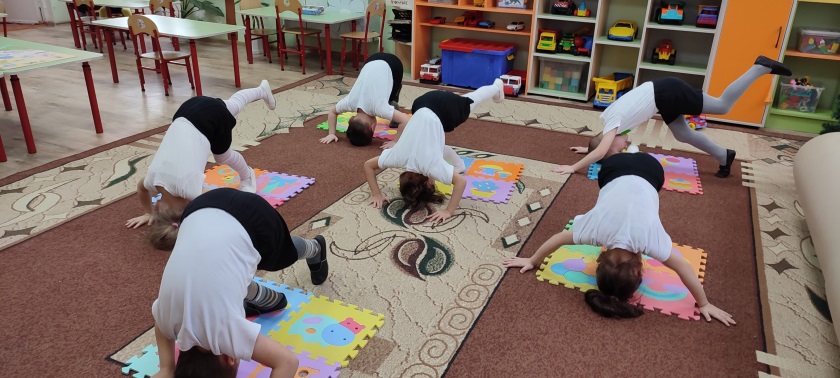 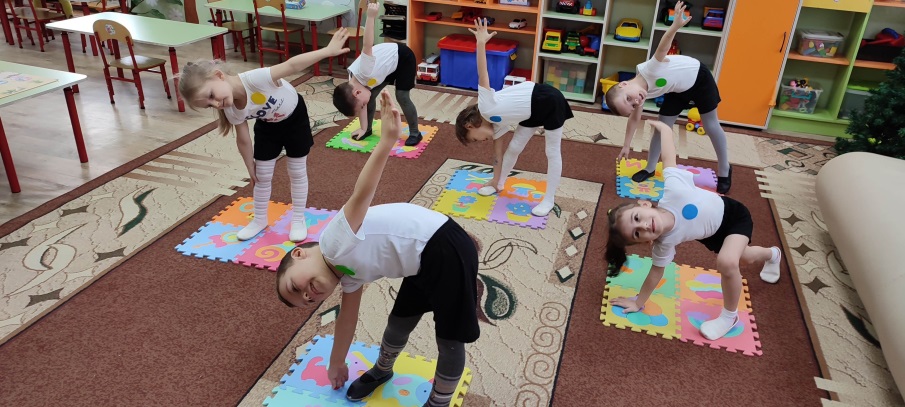 Су-джокукрепление здоровья детей.  активизация функций рефлекторных органов.уравновешивание психоэмоционального состояния детей. тренировка усидчивости и умения концентрироваться.повышение иммунной защиты организма.стимулирование развития познавательного интереса, памяти, внимания, мышления.подготовка руки будущего школьника к письму.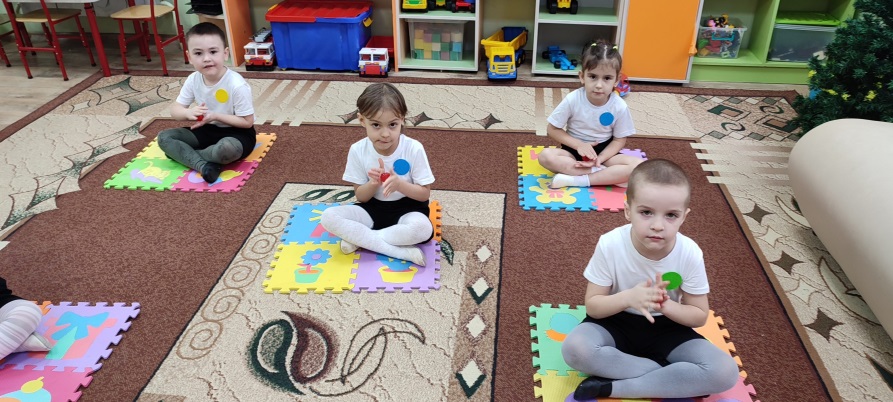 Гимнастика для глазпрофилактика нарушений зрения дошкольников. предупреждение утомления, укрепление глазных мышц снятие напряжения. общее оздоровление зрительного аппарата. 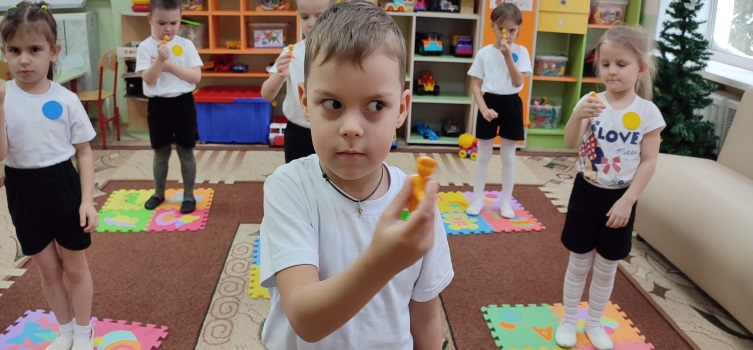 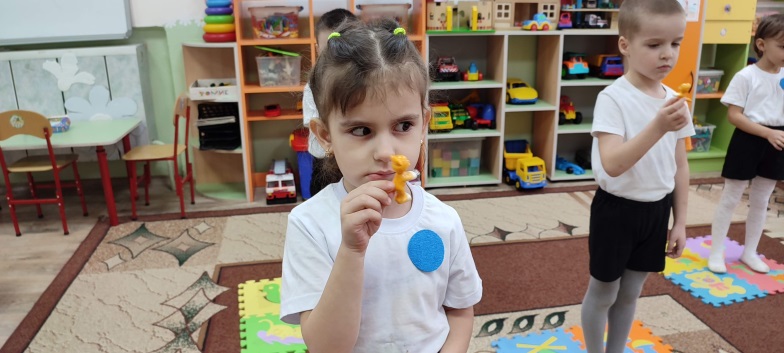 Игра «ПЕРЧАТКИ»согласованное развитие работы левого и правого полушарияразвитие мелкой моторики, внимания и восприятия.развитие интеллектуальной деятельности;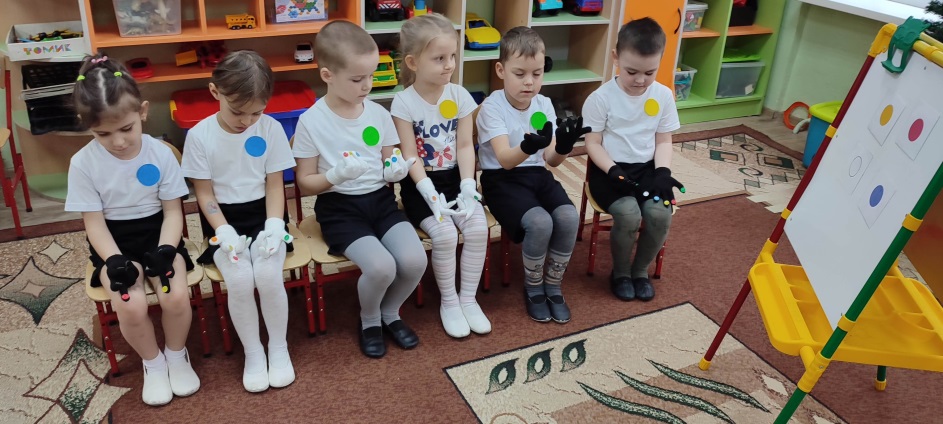 Рисование двумя руками «Радуга»согласованное развитие работы левого и правого полушария.координация пространственного и зрительного восприятия, ведомой  ведущей руки.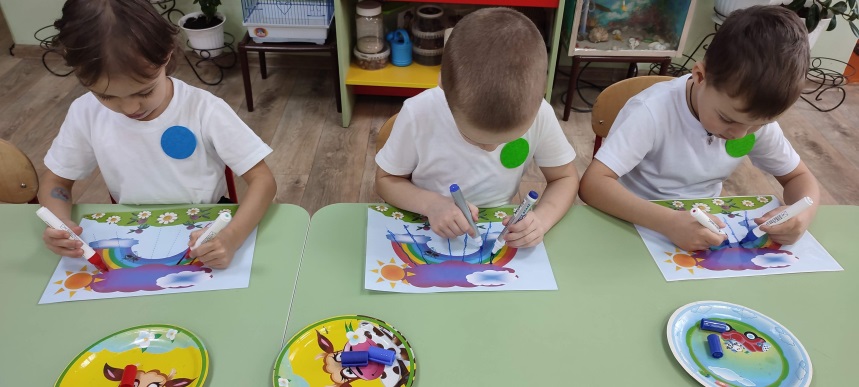 